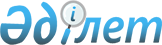 О внесении изменений в решение Шардаринского районного маслихата от 22 декабря 2017 года № 23-159-VI "О бюджете города, сельских округов на 2018-2020 годы"
					
			С истёкшим сроком
			
			
		
					Решение Шардаринского районного маслихата Туркестанской области от 20 сентября 2018 года № 32-217-VI. Зарегистрировано Департаментом юстиции Туркестанской области 25 сентября 2018 года № 4739. Прекращено действие в связи с истечением срока
      В соответствии с пунктом 4 статьи 109-1 Бюджетного Кодекса Республики Казахстан от 4 декабря 2008 года, подпунктом 1) пункта 1 статьи 6 Законом Республики Казахстан от 23 января 2001 года "О местном государственном управлении и самоуправлении в Республике Казахстан" и решением Шардаринского районного маслихата от 12 сентября 2018 года № 31-211-VІ "О внесении изменений в решение Шардаринского районного маслихата от 21 декабря 2017 года № 22-142-VІ "О районном бюджете на 2018-2020 годы", зарегистрировано в Реестре государственной регистрации нормативных правовых актов за № 4726, районный маслихат РЕШИЛ:
      1. Внести в решение Шардаринского районного маслихата от 22 декабря 2017 года № 23-159-VІ "О бюджете города, сельских округов на 2018-2020 годы" (зарегистрировано в Реестре государственной регистрации нормативных правовых актов за № 4366, опубликовано 19 января 2018 года в газете "Шартарап-Шарайна" и в эталонном контрольном банке нормативных правовых актов Республики Казахстан в электронном виде 15 января 2018 года) следующие изменения:
      пункт 1 изложить в следующей редакции:
      "1. Утвердить бюджет города Шардара на 2018-2020 годы согласно приложениям 1, 2 и 3 соответственно, в том числе на 2018 год в следующих объемах:
      1) доходы – 1 089 606 тысяч тенге:
      налоговые поступления – 799 761 тысяч тенге;
      неналоговые поступления – 18 660 тысяч тенге;
      поступления от продажи основного капитала – 0;
      поступления трансфертов – 271 185 тысяч тенге;
      2) затраты – 1 089 606 тысяч тенге;
      3) чистое бюджетное кредитование – 0:
      бюджетные кредиты – 0;
      погашение бюджетных кредитов – 0;
      4) сальдо по операциям с финансовыми активами – 0:
      приобретение финансовых активов – 0;
      поступления от продажи финансовых активов государства – 0;
      5) дефицит бюджета –0;
      6) финансирование дефицита бюджета – 0:
      поступление займов – 0;
      погашение займов – 0;
      используемые остатки бюджетных средств – 0.
      пункт 2 изложить в следующей редакции:
      2. Утвердить бюджет сельского округа К.Турысбеков на 2018-2020 годы согласно приложениям 4, 5 и 6 соответственно, в том числе на 2018 год в следующих объемах:
      1) доходы – 94 580 тысяч тенге:
      налоговые поступления – 6 150 тысяч тенге;
      неналоговые поступления – 404 тысяч тенге;
      поступления от продажи основного капитала – 0;
      поступления трансфертов – 88 026 тысяч тенге;
      2) затраты – 94 580 тысяч тенге;
      3) чистое бюджетное кредитование – 0:
      бюджетные кредиты – 0;
      погашение бюджетных кредитов – 0;
      4) сальдо по операциям с финансовыми активами – 0:
      приобретение финансовых активов – 0;
      поступления от продажи финансовых активов государства – 0;
      5) дефицит бюджета –0;
      6) финансирование дефицита бюджета – 0:
      поступление займов – 0;
      погашение займов – 0;
      используемые остатки бюджетных средств – 0.
      пункт 3 изложить в следующей редакции:
      3. Утвердить бюджет сельского округа Коксу на 2018-2020 годы согласно приложениям 7, 8 и 9 соответственно, в том числе на 2018 год в следующих объемах:
      1) доходы – 154 169 тысяч тенге:
      налоговые поступления – 3 220 тысяч тенге;
      неналоговые поступления – 183 тысяч тенге;
      поступления от продажи основного капитала – 0;
      поступления трансфертов – 150 766 тысяч тенге;
      2) затраты – 154 169 тысяч тенге;
      3) чистое бюджетное кредитование – 0:
      бюджетные кредиты – 0;
      погашение бюджетных кредитов – 0;
      4) сальдо по операциям с финансовыми активами – 0:
      приобретение финансовых активов – 0;
      поступления от продажи финансовых активов государства – 0;
      5) дефицит бюджета –0;
      6) финансирование дефицита бюджета – 0:
      поступление займов – 0;
      погашение займов – 0;
      используемые остатки бюджетных средств – 0.
      пункт 4 изложить в следующей редакции:
      4. Утвердить бюджет сельского округа Узыната на 2018-2020 годы согласно приложениям 10, 11 и 12 соответственно, в том числе на 2018 год в следующих объемах:
      1) доходы – 82 043 тысяч тенге:
      налоговые поступления – 3 110 тысяч тенге;
      неналоговые поступления – 0;
      поступления от продажи основного капитала – 0;
      поступления трансфертов – 78 933 тысяч тенге;
      2) затраты – 82 043 тысяч тенге;
      3) чистое бюджетное кредитование – 0:
      бюджетные кредиты – 0;
      погашение бюджетных кредитов – 0;
      4) сальдо по операциям с финансовыми активами – 0:
      приобретение финансовых активов – 0;
      поступления от продажи финансовых активов государства – 0;
      5) дефицит бюджета –0;
      6) финансирование дефицита бюджета – 0:
      поступление займов – 0;
      погашение займов – 0;
      используемые остатки бюджетных средств – 0.
      пункт 5 изложить в следующей редакции:
      5. Утвердить бюджет сельского округа Алатау батыр на 2018-2020 годы согласно приложениям 13, 14 и 15 соответственно, в том числе на 2018 год в следующих объемах:
      1) доходы – 162 468 тысяч тенге:
      налоговые поступления – 4 960 тысяч тенге;
      неналоговые поступления – 223 тысяч тенге;
      поступления от продажи основного капитала – 0;
      поступления трансфертов – 157 285 тысяч тенге;
      2) затраты – 162 468 тысяч тенге;
      3) чистое бюджетное кредитование – 0:
      бюджетные кредиты – 0;
      погашение бюджетных кредитов – 0;
      4) сальдо по операциям с финансовыми активами – 0:
      приобретение финансовых активов – 0;
      поступления от продажи финансовых активов государства – 0;
      5) дефицит бюджета –0;
      6) финансирование дефицита бюджета – 0:
      поступление займов – 0;
      погашение займов – 0;
      используемые остатки бюджетных средств – 0.
      пункт 6 изложить в следующей редакции:
      6. Утвердить бюджет сельского округа Кызылкум на 2018-2020 годы согласно приложениям 16, 17 и 18 соответственно, в том числе на 2018 год в следующих объемах:
      1) доходы – 61 087 тысяч тенге:
      налоговые поступления – 1 090 тысяч тенге;
      неналоговые поступления – 109 тысяч тенге;
      поступления от продажи основного капитала – 0;
      поступления трансфертов – 59 888 тысяч тенге;
      2) затраты – 61 087 тысяч тенге;
      3) чистое бюджетное кредитование – 0:
      бюджетные кредиты – 0;
      погашение бюджетных кредитов – 0;
      4) сальдо по операциям с финансовыми активами – 0:
      приобретение финансовых активов – 0;
      поступления от продажи финансовых активов государства – 0;
      5) дефицит бюджета –0;
      6) финансирование дефицита бюджета – 0:
      поступление займов – 0;
      погашение займов – 0;
      используемые остатки бюджетных средств – 0.
      пункт 7 изложить в следующей редакции:
      7. Утвердить бюджет сельского округа Суткент на 2018-2020 годы согласно приложениям 19, 20 и 21 соответственно, в том числе на 2018 год в следующих объемах:
      1) доходы – 72 275 тысяч тенге:
      налоговые поступления – 2 030 тысяч тенге;
      неналоговые поступления – 84 тысяч тенге;
      поступления от продажи основного капитала – 0;
      поступления трансфертов – 70 161 тысяч тенге;
      2) затраты – 72 275 тысяч тенге;
      3) чистое бюджетное кредитование – 0:
      бюджетные кредиты – 0;
      погашение бюджетных кредитов – 0;
      4) сальдо по операциям с финансовыми активами – 0:
      приобретение финансовых активов – 0;
      поступления от продажи финансовых активов государства – 0;
      5) дефицит бюджета –0;
      6) финансирование дефицита бюджета – 0:
      поступление займов – 0;
      погашение займов – 0;
      используемые остатки бюджетных средств – 0.
      пункт 8 изложить в следующей редакции:
      8. Утвердить бюджет сельского округа Акшенгелди на 2018-2020 годы согласно приложениям 22, 23 и 24 соответственно, в том числе на 2018 год в следующих объемах:
      1) доходы – 277 794 тысяч тенге:
      налоговые поступления – 2 660 тысяч тенге;
      неналоговые поступления – 96 тысяч тенге;
      поступления от продажи основного капитала – 0;
      поступления трансфертов – 275 038 тысяч тенге;
      2) затраты – 277 794 тысяч тенге;
      3) чистое бюджетное кредитование – 0:
      бюджетные кредиты – 0;
      погашение бюджетных кредитов – 0;
      4) сальдо по операциям с финансовыми активами – 0:
      приобретение финансовых активов – 0;
      поступления от продажи финансовых активов государства – 0;
      5) дефицит бюджета –0;
      6) финансирование дефицита бюджета – 0:
      поступление займов – 0;
      погашение займов – 0;
      используемые остатки бюджетных средств – 0.
      пункт 9 изложить в следующей редакции:
      9. Утвердить бюджет сельского округа Достык на 2018-2020 годы согласно приложениям 25, 26 и 27 соответственно, в том числе на 2018 год в следующих объемах:
      1) доходы – 102 449 тысяч тенге:
      налоговые поступления – 2 750 тысяч тенге;
      неналоговые поступления – 495 тысяч тенге;
      поступления от продажи основного капитала – 0;
      поступления трансфертов – 99 204 тысяч тенге;
      2) затраты – 102 449 тысяч тенге;
      3) чистое бюджетное кредитование – 0:
      бюджетные кредиты – 0;
      погашение бюджетных кредитов – 0;
      4) сальдо по операциям с финансовыми активами – 0:
      приобретение финансовых активов – 0;
      поступления от продажи финансовых активов государства – 0;
      5) дефицит бюджета –0;
      6) финансирование дефицита бюджета – 0:
      поступление займов – 0;
      погашение займов – 0;
      используемые остатки бюджетных средств – 0.
      пункт 10 изложить в следующей редакции:
      10. Утвердить бюджет сельского округа Жаушыкум на 2018-2020 годы согласно приложениям 28, 29 и 30 соответственно, в том числе на 2018 год в следующих объемах:
      1) доходы – 93 809 тысяч тенге:
      налоговые поступления – 3 210 тысяч тенге;
      неналоговые поступления – 98 тысяч тенге;
      поступления от продажи основного капитала – 0;
      поступления трансфертов – 90 501 тысяч тенге;
      2) затраты – 93 809 тысяч тенге;
      3) чистое бюджетное кредитование – 0:
      бюджетные кредиты – 0;
      погашение бюджетных кредитов – 0;
      4) сальдо по операциям с финансовыми активами – 0:
      приобретение финансовых активов – 0;
      поступления от продажи финансовых активов государства – 0;
      5) дефицит бюджета –0;
      6) финансирование дефицита бюджета – 0:
      поступление займов – 0;
      погашение займов – 0;
      используемые остатки бюджетных средств – 0.
      пункт 11 изложить в следующей редакции:
      11. Утвердить бюджет сельского округа Коссейт на 2018-2020 годы согласно приложениям 31, 32 и 33 соответственно, в том числе на 2018 год в следующих объемах:
      1) доходы – 126 205 тысяч тенге:
      налоговые поступления – 2 450 тысяч тенге;
      неналоговые поступления – 68 тысяч тенге;
      поступления от продажи основного капитала – 0;
      поступления трансфертов – 123 687 тысяч тенге;
      2) затраты – 126 205 тысяч тенге;
      3) чистое бюджетное кредитование – 0:
      бюджетные кредиты – 0;
      погашение бюджетных кредитов – 0;
      4) сальдо по операциям с финансовыми активами – 0:
      приобретение финансовых активов – 0;
      поступления от продажи финансовых активов государства – 0;
      5) дефицит бюджета –0;
      6) финансирование дефицита бюджета – 0:
      поступление займов – 0;
      погашение займов – 0;
      используемые остатки бюджетных средств – 0.".
      Приложения 1, 4, 7, 10, 13, 16, 19, 22, 25, 28 и 31 к указанному решению изложить в новой редакции согласно приложениям 1, 2, 3, 4, 5, 6, 7, 8, 9, 10 и 11 к настоящему решению.
      2. Государственному учреждению "Аппарат Шардаринского районного маслихата" в установленном законодательством Республики Казахстан порядке обеспечить:
      1) государственную регистрацию настоящего решения в территориальном органе юстиции;
      2) в течение десяти календарных дней со дня государственной регистрации настоящего решения маслихата направление его копии в бумажном и электронном виде на казахском и русском языках в Республиканское государственное предприятие на праве хозяйственного ведения "Республиканский центр правовой информации" для официального опубликования и включения в эталонный контрольный банк нормативных правовых актов Республики Казахстан;
      3) в течение десяти календарных дней со дня государственной регистрации настоящего решения направление его копии на официальное опубликование в периодические печатные издания, распространяемых на территории Шардаринского района;
      4) размещение настоящего решения на интернет-ресурсе Шардаринского районного маслихата после его официального опубликования.
      3. Настоящее решение вводится в действие с 1 января 2018 года. Бюджет города Шардара на 2018 год Бюджет сельского округа К.Турысбеков на 2018 год Бюджет сельского округа Коксу на 2018 год Бюджет сельского округа Узыната на 2018 год Бюджет сельского округа Алатау батыр на 2018 год Бюджет сельского округа Кызылкум на 2018 год Бюджет сельского округа Суткент на 2018 год Бюджет сельского округа Акшенгелди на 2018 год Бюджет сельского округа Достык на 2018 год Бюджет сельского округа Жаушыкум на 2018 год Бюджет сельского округа Коссейт на 2018 год
					© 2012. РГП на ПХВ «Институт законодательства и правовой информации Республики Казахстан» Министерства юстиции Республики Казахстан
				
      Председатель сессии

З.Талбидин

      Секретарь районного маслихата

Б. Муталиев
Приложение 1 к решению
маслихата Шардаринского
района № 32-217-VІ от
20 сентября 2018 годаПриложение 1 к решению
маслихата Шардаринского
района № 23-159-VІ от
22 декабря 2017 года
Категория
Категория
Категория
Категория
Наименование
Сумма, тысяч тенге
Класс
Класс
Класс
Наименование
Сумма, тысяч тенге
Подкласс
Подкласс
Наименование
Сумма, тысяч тенге
1
1
1
1
2
3
1. Доходы
1 089 606
1
Налоговые поступления
799 761
1
 Подоходный налог
732 580
2
Индивидуальный подоходный налог
732 580
4
Налоги на собственность
67 181
1
Налоги на имущество
2 400
3
Земельный налог
4 900
4
Налог на транспортные средства
59 881
2
Неналоговые поступления
18 660
01
Доходы от государственной собственности
653
5
Доходы от аренды имущества, находящегося в государственной собственности
653
06
Прочие неналоговые поступления
18 007
1
Прочие неналоговые поступления
18 007
4
Поступление трансфертов
271 185
2
Трансферты из вышестоящих органов государственного управления
271 185
3
Трансферты из районного (города областного значения) бюджета
271 185
Функциональные группы
Функциональные группы
Функциональные группы
Функциональные группы
Наименование
Сумма, тысяч тенге 
Функциональные подгруппы
Функциональные подгруппы
Функциональные подгруппы
Наименование
Сумма, тысяч тенге 
Администратор бюджетных программ 
Администратор бюджетных программ 
Наименование
Сумма, тысяч тенге 
Программа 
Программа 
Наименование
Сумма, тысяч тенге 
2. Затраты
1 089 606
01
Государственные услуги общего характера
165 215
1
Представительные, исполнительные и другие органы, выполняющие общие функции государственного управления
165 215
124
Аппарат акима города районного значения, села, поселка, сельского округа
165 215
001
Услуги по обеспечению деятельности акима города районного значения, села, поселка, сельского округа
73 540
022
Капитальные расходы государственного органа
91 675
04
Образование
336 208
1
Дошкольное воспитание и обучение
327 208
124
Аппарат акима города районного значения, села, поселка, сельского округа
327 208
004
Дошкольное воспитание и обучение и организация медицинского обслуживания в организациях дошкольного воспитания и обучения
327 208
2
Начальное, основное среднее и общее среднее образование 
9 000
124
Аппарат акима города районного значения, села, поселка, сельского округа
9000
005
Организация бесплатного подвоза учащихся до школы и обратно в сельской местности
9 000
07
Жилищно-коммунальное хозяйство
182 241
3
Благоустройство населенных пунктов
182 241
124
Аппарат акима города районного значения, села, поселка, сельского округа
182 241
008
Освещение улиц в населенных пунктах
36 149
009
Обеспечение санитарии населенных пунктов
16 653
010
Содержание мест захоронений и погребение безродных
194
011
Благоустройство и озеленение населенных пунктов
129 245
12
Транспорт и коммуникации
405 942
1
Автомобильный транспорт
405 942
124
Аппарат акима города районного значения, села, поселка, сельского округа
405 942
013
Обеспечение функционирования автомобильных дорог в городах районного значения, селах, поселках, сельских округах
13 600
045
Капитальный и средний ремонт автомобильных дорог в городах районного значения, селах, поселках, сельских округах
392 342
3. Чистое бюджетное кредитование
0
Бюджетные кредиты
0
Погашение бюджетных кредитов
0
4. Сальдо по операциям с финансовыми активами
0
Приобретение финансовых активов
0
Поступления от продажи финансовых активов государства
0
5. Дефицит бюджета
0
6. Финансирование дефицита бюджета
0
Поступление займов
0
Погашение займов
0
Используемые остатки бюджетных средств
0Приложение 2 к решению
маслихата Шардаринского
района № 32-217-VІ от
20 сентября 2018 годаПриложение 4 к решению
маслихата Шардаринского
района № 23-159-VІ от
22 декабря 2017 года
Категория
Категория
Категория
Категория
Наименование
Сумма, тысяч тенге
Класс
Класс
Класс
Наименование
Сумма, тысяч тенге
Подкласс
Подкласс
Наименование
Сумма, тысяч тенге
1
1
1
1
2
3
1. Доходы
94 580
1
Налоговые поступления
6 150
1
 Подоходный налог
1 500
2
Индивидуальный подоходный налог
1 500
4
Налоги на собственность
4 650
1
Налоги на имущество
250
3
Земельный налог
330
4
Налог на транспортные средства
4 070
2
Неналоговые поступления
404
01
Доходы от государственной собственности
387
5
Доходы от аренды имущества, находящегося в государственной собственности
387
06
Прочие неналоговые поступления
17
1
Прочие неналоговые поступления
17
4
Поступление трансфертов
88 026
2
Трансферты из вышестоящих органов государственного управления
88 026
3
Трансферты из районного (города областного значения) бюджета
88 026
Функциональные группы
Функциональные группы
Функциональные группы
Функциональные группы
Наименование
Сумма, тысяч тенге 
Функциональные подгруппы
Функциональные подгруппы
Функциональные подгруппы
Наименование
Сумма, тысяч тенге 
Администратор бюджетных программ 
Администратор бюджетных программ 
Наименование
Сумма, тысяч тенге 
Программа 
Программа 
Наименование
Сумма, тысяч тенге 
2. Затраты 
94 580
01
Государственные услуги общего характера
33 999
1
Представительные, исполнительные и другие органы, выполняющие общие функции государственного управления
33 999
124
Аппарат акима города районного значения, села, поселка, сельского округа
33 999
001
Услуги по обеспечению деятельности акима города районного значения, села, поселка, сельского округа
31 389
022
Капитальные расходы государственного органа
2 610
04
Образование
42 688
1
Дошкольное воспитание и обучение
42 688
124
Аппарат акима города районного значения, села, поселка, сельского округа
42 688
004
Дошкольное воспитание и обучение и организация медицинского обслуживания в организациях дошкольного воспитания и обучения
42 688
07
Жилищно-коммунальное хозяйство
861
3
Благоустройство населенных пунктов
861
124
Аппарат акима города районного значения, села, поселка, сельского округа
861
008
Освещение улиц в населенных пунктах
300
009
Обеспечение санитарии населенных пунктов
349
011
Благоустройство и озеленение населенных пунктов
212
12
Транспорт и коммуникации
17 032
1
Автомобильный транспорт
17 032
124
Аппарат акима города районного значения, села, поселка, сельского округа
17 032
045
Капитальный и средний ремонт автомобильных дорог в городах районного значения, селах, поселках, сельских округах
17 032
3. Чистое бюджетное кредитование
0
Бюджетные кредиты
0
Погашение бюджетных кредитов
0
4. Сальдо по операциям с финансовыми активами
0
Приобретение финансовых активов
0
Поступления от продажи финансовых активов государства
0
5. Дефицит бюджета
0
6. Финансирование дефицита бюджета
0
Поступление займов
0
Погашение займов
0
Используемые остатки бюджетных средств
0Приложение 3 к решению
маслихата Шардаринского
района № 32-217-VІ от
20 сентября 2018 годаПриложение 7 к решению
маслихата Шардаринского
района № 23-159-VІ от
22 декабря 2017 года
Категория
Категория
Категория
Категория
Наименование
Сумма, тысяч тенге
Класс
Класс
Класс
Наименование
Сумма, тысяч тенге
Подкласс
Подкласс
Наименование
Сумма, тысяч тенге
1
1
1
1
2
3
1. Доходы
154 169
1
Налоговые поступления
3 220
1
Подоходный налог
700
2
Индивидуальный подоходный налог
700
4
Налоги на собственность
2 520
1
Налоги на имущество
310
3
Земельный налог
360
4
Налог на транспортные средства
1 850
2
Неналоговые поступления
183
01
Доходы от государственной собственности
142
5
Доходы от аренды имущества, находящегося в государственной собственности
142
06
Прочие неналоговые поступления
41
1
Прочие неналоговые поступления
41
4
Поступление трансфертов
150 766
2
Трансферты из вышестоящих органов государственного управления
150 766
3
Трансферты из районного (города областного значения) бюджета
150 766
Функциональные группы
Функциональные группы
Функциональные группы
Функциональные группы
Наименование
Сумма, тысяч тенге 
Функциональные подгруппы
Функциональные подгруппы
Функциональные подгруппы
Наименование
Сумма, тысяч тенге 
Администратор бюджетных программ 
Администратор бюджетных программ 
Наименование
Сумма, тысяч тенге 
Программа 
Программа 
Наименование
Сумма, тысяч тенге 
2. Затраты
154 169
01
Государственные услуги общего характера
32 595
1
Представительные, исполнительные и другие органы, выполняющие общие функции государственного управления
32 595
124
Аппарат акима города районного значения, села, поселка, сельского округа
32 595
001
Услуги по обеспечению деятельности акима города районного значения, села, поселка, сельского округа
31 107
022
Капитальные расходы государственного органа
1 488
04
Образование
73 617
1
Дошкольное воспитание и обучение
73 617
124
Аппарат акима города районного значения, села, поселка, сельского округа
73 617
004
Дошкольное воспитание и обучение и организация медицинского обслуживания в организациях дошкольного воспитания и обучения
73 617
07
Жилищно-коммунальное хозяйство
22 448
3
Благоустройство населенных пунктов
22 448
124
Аппарат акима города районного значения, села, поселка, сельского округа
22 448
008
Освещение улиц населенных пунктов
10 903
009
Обеспечение санитарии населенных пунктов
842
011
Благоустройство и озеленение населенных пунктов
10 703
12
Транспорт и коммуникации
15 571
1
Автомобильный транспорт
15 571
124
Аппарат акима города районного значения, села, поселка, сельского округа
15 571
045
Капитальный и средний ремонт автомобильных дорог в городах районного значения, селах, поселках, сельских округах
15 571
13
Прочие
9 938
009
Прочие
9 938
124
Аппарат акима города районного значения, села, поселка, сельского округа
9 938
040
Реализация мер по содействию экономическому развитию регионов в рамках Программы развития регионов до 2020 года
9 938
3. Чистое бюджетное кредитование
0
Бюджетные кредиты
0
Погашение бюджетных кредитов
0
4. Сальдо по операциям с финансовыми активами
0
Приобретение финансовых активов
0
Поступления от продажи финансовых активов государства
0
5. Дефицит бюджета
0
6. Финансирование дефицита бюджета
0
Поступление займов
0
Погашение займов
0
Используемые остатки бюджетных средств
0Приложение 4 к решению
маслихата Шардаринского
района № 32-217-VІ от
20 сентября 2018 годаПриложение 10 к решению
маслихата Шардаринского
района № 23-159-VІ от
22 декабря 2017 года
Категория
Категория
Категория
Категория
Наименование
Сумма, тысяч тенге
Класс
Класс
Класс
Наименование
Сумма, тысяч тенге
Подкласс
Подкласс
Наименование
Сумма, тысяч тенге
1
1
1
1
2
3
1. Доходы
82 043
1
Налоговые поступления
3 110
1
Подоходный налог
800
2
Индивидуальный подоходный налог
800
4
Налоги на собственность
2 310
1
Налоги на имущество
300
3
Земельный налог
260
4
Налог на транспортные средства
1 750
4
Поступление трансфертов
78 933
2
Трансферты из вышестоящих органов государственного управления
78 933
3
Трансферты из районного (города областного значения) бюджета
78 933
Функциональные группы
Функциональные группы
Функциональные группы
Функциональные группы
Наименование
Сумма, тысяч тенге 
Функциональные подгруппы
Функциональные подгруппы
Функциональные подгруппы
Наименование
Сумма, тысяч тенге 
Администратор бюджетных программ 
Администратор бюджетных программ 
Наименование
Сумма, тысяч тенге 
Программа 
Программа 
Наименование
Сумма, тысяч тенге 
2. Затраты
82 043
01
Государственные услуги общего характера
27 639
1
Представительные, исполнительные и другие органы, выполняющие общие функции государственного управления
27 639
124
Аппарат акима города районного значения, села, поселка, сельского округа
27 639
001
Услуги по обеспечению деятельности акима города районного значения, села, поселка, сельского округа
23 412
022
Капитальные расходы государственного органа
4 227
04
Образование
26 809
1
Дошкольное воспитание и обучение
26 809
124
Аппарат акима города районного значения, села, поселка, сельского округа
26 809
004
Дошкольное воспитание и обучение и организация медицинского обслуживания в организациях дошкольного воспитания и обучения
26 809
07
Жилищно-коммунальное хозяйство
17 680
3
Благоустройство населенных пунктов
17 680
124
Аппарат акима города районного значения, села, поселка, сельского округа
17 680
008
Освещение улиц в населенных пунктах
2 500
009
Обеспечение санитарии населенных пунктов
500
011
Благоустройство и озеленение населенных пунктов
14 680
12
Транспорт и коммуникации
9 915
01
Автомобильный транспорт
9 915
124
Аппарат акима города районного значения, села, поселка, сельского округа
9 915
045
Капитальный и средний ремонт автомобильных дорог в городах районного значения, селах, поселках, сельских округах
9 915
3. Чистое бюджетное кредитование
0
Бюджетные кредиты
0
Погашение бюджетных кредитов
0
4. Сальдо по операциям с финансовыми активами
0
Приобретение финансовых активов
0
Поступления от продажи финансовых активов государства
0
5. Дефицит бюджета
0
6. Финансирование дефицита бюджета
0
Поступление займов
0
Погашение займов
0
Используемые остатки бюджетных средств
0Приложение 5 к решению
маслихата Шардаринского
района № 32-217-VІ от
20 сентября 2018 годаПриложение 13 к решению
маслихата Шардаринского
района № 23-159-VІ от
22 декабря 2017 года
Категория
Категория
Категория
Категория
Наименование
Сумма, тысяч тенге
Класс
Класс
Класс
Наименование
Сумма, тысяч тенге
Подкласс
Подкласс
Наименование
Сумма, тысяч тенге
1
1
1
1
2
3
1. Доходы
162 468
1
Налоговые поступления
4 960
1
Подоходный налог
400
2
Индивидуальный подоходный налог
400
4
Налоги на собственность
4 560
1
Налоги на имущество
600
3
Земельный налог
310
4
Налог на транспортные средства
3 650
2
Неналоговые поступления
223
06
Прочие неналоговые поступления
223
1
Прочие неналоговые поступления
223
4
Поступление трансфертов
157 285
2
Трансферты из вышестоящих органов государственного управления
157 285
3
Трансферты из районного (города областного значения) бюджета
157 285
Функциональные группы
Функциональные группы
Функциональные группы
Функциональные группы
Наименование
Сумма, тысяч тенге 
Функциональные подгруппы
Функциональные подгруппы
Функциональные подгруппы
Наименование
Сумма, тысяч тенге 
Администратор бюджетных программ 
Администратор бюджетных программ 
Наименование
Сумма, тысяч тенге 
Программа 
Программа 
Наименование
Сумма, тысяч тенге 
2. Затраты
162 468
01
Государственные услуги общего характера
33 911
1
Представительные, исполнительные и другие органы, выполняющие общие функции государственного управления
33 911
124
Аппарат акима города районного значения, села, поселка, сельского округа
33 911
001
Услуги по обеспечению деятельности акима города районного значения, села, поселка, сельского округа
32 362
022
Капитальные расходы государственного органа
1 549
04
Образование
87 318
1
Дошкольное воспитание и обучение
86 076
124
Аппарат акима города районного значения, села, поселка, сельского округа
86 076
004
Дошкольное воспитание и обучение и организация медицинского обслуживания в организациях дошкольного воспитания и обучения
86 076
2
Начальное, основное среднее и общее среднее образование
1 242
124
Аппарат акима города районного значения, села, поселка, сельского округа
1 242
005
Организация бесплатного подвоза учащихся до школы и обратно в сельской местности
1 242
07
Жилищно-коммунальное хозяйство
37 109
3
Благоустройство населенных пунктов
37 109
124
Аппарат акима города районного значения, села, поселка, сельского округа
37 109
008
Освещение улиц населенных пунктов
1 221
009
Обеспечение санитарии населенных пунктов
498
011
Благоустройство и озеленение населенных пунктов
35 390
12
Транспорт и коммуникации
4 130
01
Автомобильный транспорт
4 130
124
Аппарат акима города районного значения, села, поселка, сельского округа
4 130
045
Капитальный и средний ремонт автомобильных дорог в городах районного значения, селах, поселках, сельских округах
4 130
3. Чистое бюджетное кредитование
0
Бюджетные кредиты
0
Погашение бюджетных кредитов
0
4. Сальдо по операциям с финансовыми активами
0
Приобретение финансовых активов
0
Поступления от продажи финансовых активов государства
0
5. Дефицит бюджета
0
6. Финансирование дефицита бюджета
0
Поступление займов
0
Погашение займов
0
Используемые остатки бюджетных средств
0Приложение 6 к решению
маслихата Шардаринского
района № 32-217-VІ от
20 сентября 2018 годаПриложение 16 к решению
маслихата Шардаринского
района № 23-159-VІ от
22 декабря 2017 года
Категория
Категория
Категория
Категория
Наименование
Сумма, тысяч тенге
Класс
Класс
Класс
Наименование
Сумма, тысяч тенге
Подкласс
Подкласс
Наименование
Сумма, тысяч тенге
1
1
1
1
2
3
1. Доходы
61 087
1
Налоговые поступления
1 090
1
Подоходный налог
60
2
Индивидуальный подоходный налог
60
4
Налоги на собственность
1 030
1
Налоги на имущество
150
3
Земельный налог
130
4
Налог на транспортные средства
750
2
Неналоговые поступления
109
01
Доходы от государственной собственности
109
5
Доходы от аренды имущества, находящегося в государственной собственности
109
4
Поступление трансфертов
59 888
2
Трансферты из вышестоящих органов государственного управления
59 888
3
Трансферты из районного (города областного значения) бюджета
59 888
Функциональные группы
Функциональные группы
Функциональные группы
Функциональные группы
Наименование
Сумма, тысяч тенге 
Функциональные подгруппы
Функциональные подгруппы
Функциональные подгруппы
Наименование
Сумма, тысяч тенге 
Администратор бюджетных программ 
Администратор бюджетных программ 
Наименование
Сумма, тысяч тенге 
Программа 
Программа 
Наименование
Сумма, тысяч тенге 
2. Затраты
61 087
1
Государственные услуги общего характера
27 559
1
Представительные, исполнительные и другие органы, выполняющие общие функции государственного управления
27 559
124
Аппарат акима города районного значения, села, поселка, сельского округа
27 559
001
Услуги по обеспечению деятельности акима города районного значения, села, поселка, сельского округа
25 323
022
Капитальные расходы государственного органа
2 236
07
Жилищно-коммунальное хозяйство
25 693
3
Благоустройство населенных пунктов
25 693
124
Аппарат акима города районного значения, села, поселка, сельского округа
25 693
008
Освещение улиц населенных пунктов
484
009
Обеспечение санитарии населенных пунктов
400
011
Благоустройство и озеленение населенных пунктов
24 809
12
Транспорт и коммуникации
7 835
01
Автомобильный транспорт
7 835
124
Аппарат акима города районного значения, села, поселка, сельского округа
7 835
045
Капитальный и средний ремонт автомобильных дорог в городах районного значения, селах, поселках, сельских округах
7 835
3. Чистое бюджетное кредитование
0
Бюджетные кредиты
0
Погашение бюджетных кредитов
0
4. Сальдо по операциям с финансовыми активами
0
Приобретение финансовых активов
0
Поступления от продажи финансовых активов государства
0
5. Дефицит бюджета
0
6. Финансирование дефицита бюджета
0
Поступление займов
0
Погашение займов
0
Используемые остатки бюджетных средств
0Приложение 7 к решению
маслихата Шардаринского
района № 32-217-VІ от
20 сентября 2018 годаПриложение 19 к решению
маслихата Шардаринского
района № 23-159-VІ от
22 декабря 2017 года
Категория
Категория
Категория
Категория
Наименование
Сумма, тысяч тенге
Класс
Класс
Класс
Наименование
Сумма, тысяч тенге
Подкласс
Подкласс
Наименование
Сумма, тысяч тенге
1
1
1
1
2
3
1. Доходы
72 275
1
Налоговые поступления
2 030
1
Подоходный налог
300
2
Индивидуальный подоходный налог
300
4
Налоги на собственность
1 730
1
Налоги на имущество
150
3
Земельный налог
210
4
Налог на транспортные средства
1 370
2
Неналоговые поступления
84
01
Доходы от государственной собственности
84
5
Доходы от аренды имущества, находящегося в государственной собственности
84
4
Поступление трансфертов
70 161
2
Трансферты из вышестоящих органов государственного управления
70 161
3
Трансферты из районного (города областного значения) бюджета
70 161
Функциональные группы
Функциональные группы
Функциональные группы
Функциональные группы
Наименование
Сумма, тысяч тенге 
Функциональные подгруппы
Функциональные подгруппы
Функциональные подгруппы
Наименование
Сумма, тысяч тенге 
Администратор бюджетных программ 
Администратор бюджетных программ 
Наименование
Сумма, тысяч тенге 
Программа 
Программа 
Наименование
Сумма, тысяч тенге 
2. Затраты
72 275
01
Государственные услуги общего характера
22 955
1
Представительные, исполнительные и другие органы, выполняющие общие функции государственного управления
22 955
124
Аппарат акима города районного значения, села, поселка, сельского округа
22 955
001
Услуги по обеспечению деятельности акима города районного значения, села, поселка, сельского округа
21 439
022
Капитальные расходы государственного органа
1 516
04
Образование
24 990
1
Дошкольное воспитание и обучение
24 990
124
Аппарат акима города районного значения, села, поселка, сельского округа
24 990
004
Дошкольное воспитание и обучение и организация медицинского обслуживания в организациях дошкольного воспитания и обучения
24 990
07
Жилищно-коммунальное хозяйство
24 330
3
Благоустройство населенных пунктов
24 330
124
Аппарат акима города районного значения, села, поселка, сельского округа
24 330
008
Освещение улиц населенных пунктов
484
009
Обеспечение санитарии населенных пунктов
236
011
Благоустройство и озеленение населенных пунктов
23 610
3. Чистое бюджетное кредитование
0
Бюджетные кредиты
0
Погашение бюджетных кредитов
0
4. Сальдо по операциям с финансовыми активами
0
Приобретение финансовых активов
0
Поступления от продажи финансовых активов государства
0
5. Дефицит бюджета
0
6. Финансирование дефицита бюджета
0
Поступление займов
0
Погашение займов
0
Используемые остатки бюджетных средств
0Приложение 8 к решению
маслихата Шардаринского
района № 32-217-VІ от
20 сентября 2018 годаПриложение 22 к решению
маслихата Шардаринского
района № 23-159-VІ от
22 декабря 2017 года
Категория
Категория
Категория
Категория
Наименование
Сумма, тысяч тенге
Класс
Класс
Класс
Наименование
Сумма, тысяч тенге
Подкласс
Подкласс
Наименование
Сумма, тысяч тенге
1
1
1
1
2
3
1. Доходы
277 794
1
Налоговые поступления
2 660
1
Подоходный налог
290
2
Индивидуальный подоходный налог
290
4
Налоги на собственность
2 370
1
Налоги на имущество
180
3
Земельный налог
180
4
Налог на транспортные средства
2 010
2
Неналоговые поступления
96
01
Доходы от государственной собственности
96
5
Доходы от аренды имущества, находящегося в государственной собственности
96
4
Поступление трансфертов
275 038
2
Трансферты из вышестоящих органов государственного управления
275 038
3
Трансферты из районного (города областного значения) бюджета
275 038
Функциональные группы
Функциональные группы
Функциональные группы
Функциональные группы
Наименование
Сумма, тысяч тенге 
Функциональные подгруппы
Функциональные подгруппы
Функциональные подгруппы
Наименование
Сумма, тысяч тенге 
Администратор бюджетных программ 
Администратор бюджетных программ 
Наименование
Сумма, тысяч тенге 
Программа 
Программа 
Наименование
Сумма, тысяч тенге 
2. Затраты
277 794
01
Государственные услуги общего характера
30 848
1
Представительные, исполнительные и другие органы, выполняющие общие функции государственного управления
30 848
124
Аппарат акима города районного значения, села, поселка, сельского округа
30 848
001
Услуги по обеспечению деятельности акима города районного значения, села, поселка, сельского округа
29 499
022
Капитальные расходы государственного органа
1 349
04
Образование
34 981
1
Дошкольное воспитание и обучение
34 981
124
Аппарат акима города районного значения, села, поселка, сельского округа
34 981
004
Дошкольное воспитание и обучение и организация медицинского обслуживания в организациях дошкольного воспитания и обучения
34 981
07
Жилищно-коммунальное хозяйство
36 954
3
Благоустройство населенных пунктов
36 954
124
Аппарат акима города районного значения, села, поселка, сельского округа
36 954
008
Освещение улиц населенных пунктов
484
009
Обеспечение санитарии населенных пунктов
500
011
Благоустройство и озеленение населенных пунктов
35 970
12
Транспорт и коммуникации
175 011
1
Автомобильный транспорт
175 011
124
Аппарат акима города районного значения, села, поселка, сельского округа
175 011
045
Капитальный и средний ремонт автомобильных дорог в городах районного значения, селах, поселках, сельских округах
175 011
3. Чистое бюджетное кредитование
0
Бюджетные кредиты
0
Погашение бюджетных кредитов
0
4. Сальдо по операциям с финансовыми активами
0
Приобретение финансовых активов
0
Поступления от продажи финансовых активов государства
0
5. Дефицит бюджета
0
6. Финансирование дефицита бюджета
0
Поступление займов
0
Погашение займов
0
Используемые остатки бюджетных средств
0Приложение 9 к решению
маслихата Шардаринского
района № 32-217-VІ от
20 сентября 2018 годаПриложение 25 к решению
маслихата Шардаринского
района № 23-159-VІ от
22 декабря 2017 года
Категория
Категория
Категория
Категория
Наименование
Сумма, тысяч тенге
Класс
Класс
Класс
Наименование
Сумма, тысяч тенге
Подкласс
Подкласс
Наименование
Сумма, тысяч тенге
1
1
1
1
2
3
1. Доходы
102 449
1
Налоговые поступления
2 750
1
Подоходный налог
300
2
Индивидуальный подоходный налог
300
4
Налоги на собственность
2 450
1
Налоги на имущество
150
3
Земельный налог
650
4
Налог на транспортные средства
1 650
2
Неналоговые поступления
495
01
Доходы от государственной собственности
197
5
Доходы от аренды имущества, находящегося в государственной собственности
197
06
Прочие неналоговые поступления
298
1
Прочие неналоговые поступления
298
4
Поступление трансфертов
99 204
2
Трансферты из вышестоящих органов государственного управления
99 204
3
Трансферты из районного (города областного значения) бюджета
99 204
Функциональные группы
Функциональные группы
Функциональные группы
Функциональные группы
Наименование
Сумма, тысяч тенге 
Функциональные подгруппы
Функциональные подгруппы
Функциональные подгруппы
Наименование
Сумма, тысяч тенге 
Администратор бюджетных программ 
Администратор бюджетных программ 
Наименование
Сумма, тысяч тенге 
Программа 
Программа 
Наименование
Сумма, тысяч тенге 
2. Затраты
102 449
01
Государственные услуги общего характера
26 580
1
Представительные, исполнительные и другие органы, выполняющие общие функции государственного управления
26 580
124
Аппарат акима города районного значения, села, поселка, сельского округа
26 580
001
Услуги по обеспечению деятельности акима города районного значения, села, поселка, сельского округа
24 853
022
Капитальные расходы государственного органа
1 727
04
Образование
42 742
1
Дошкольное воспитание и обучение
42 742
124
Аппарат акима города районного значения, села, поселка, сельского округа
42 742
004
Дошкольное воспитание и обучение и организация медицинского обслуживания в организациях дошкольного воспитания и обучения
42 742
07
Жилищно-коммунальное хозяйство
22 126
3
Благоустройство населенных пунктов
22 126
124
Аппарат акима города районного значения, села, поселка, сельского округа
22 126
008
Освещение улиц населенных пунктов
483
009
Обеспечение санитарии населенных пунктов
323
011
Благоустройство и озеленение населенных пунктов
21 320
12
Транспорт и коммуникации
11 001
01
Автомобильный транспорт
11 001 
124
Аппарат акима города районного значения, села, поселка, сельского округа
11 001
045
Капитальный и средний ремонт автомобильных дорог в городах районного значения, селах, поселках, сельских округах
11 001
3. Чистое бюджетное кредитование
0
Бюджетные кредиты
0
Погашение бюджетных кредитов
0
4. Сальдо по операциям с финансовыми активами
0
Приобретение финансовых активов
0
Поступления от продажи финансовых активов государства
0
5. Дефицит бюджета
0
6. Финансирование дефицита бюджета
0
Поступление займов
0
Погашение займов
0
Используемые остатки бюджетных средств
0Приложение 10 к решению
маслихата Шардаринского
района № 32-217-VІ от
20 сентября 2018 годаПриложение 28 к решению
маслихата Шардаринского
района № 23-159-VІ от
22 декабря 2017 года
Категория
Категория
Категория
Категория
Наименование
Сумма, тысяч тенге
Класс
Класс
Класс
Наименование
Сумма, тысяч тенге
Подкласс
Подкласс
Наименование
Сумма, тысяч тенге
1
1
1
1
2
3
1. Доходы
93 809
1
Налоговые поступления
3 210
1
Подоходный налог
250
2
Индивидуальный подоходный налог
250
4
Налоги на собственность
2 960
1
Налоги на имущество
110
3
Земельный налог
100
4
Налог на транспортные средства
2 750
2
Неналоговые поступления
98
01
Доходы от государственной собственности
98
5
Доходы от аренды имущества, находящегося в государственной собственности
98
4
Поступление трансфертов
90 501
2
Трансферты из вышестоящих органов государственного управления
90 501
3
Трансферты из районного (города областного значения) бюджета
90 501
Функциональные группы
Функциональные группы
Функциональные группы
Функциональные группы
Наименование
Сумма, тысяч тенге 
Функциональные подгруппы
Функциональные подгруппы
Функциональные подгруппы
Наименование
Сумма, тысяч тенге 
Администратор бюджетных программ 
Администратор бюджетных программ 
Наименование
Сумма, тысяч тенге 
Программа 
Программа 
Наименование
Сумма, тысяч тенге 
2. Затраты
93 809
01
Государственные услуги общего характера
30 398
1
Представительные, исполнительные и другие органы, выполняющие общие функции государственного управления
30 398
124
Аппарат акима города районного значения, села, поселка, сельского округа
30 398
001
Услуги по обеспечению деятельности акима города районного значения, села, поселка, сельского округа
25 011
022
Капитальные расходы государственного органа
5 387
04
Образование
20 594
1
Дошкольное воспитание и обучение
19 190
124
Аппарат акима города районного значения, села, поселка, сельского округа
19 190
004
Дошкольное воспитание и обучение и организация медицинского обслуживания в организациях дошкольного воспитания и обучения
19 190
2
Начальное, основное среднее и общее среднее образование
1 404
124
Аппарат акима города районного значения, села, поселка, сельского округа
1 404
005
Организация бесплатного подвоза учащихся до школы и обратно в сельской местности
1 404
07
Жилищно-коммунальное хозяйство
19 083
3
Благоустройство населенных пунктов
19 083
124
Аппарат акима города районного значения, села, поселка, сельского округа
19 083
008
Освещение улиц населенных пунктов
3 176
009
Обеспечение санитарии населенных пунктов
500
011
Благоустройство и озеленение населенных пунктов
15 407
12
Транспорт и коммуникации
23 734
01
Автомобильный транспорт
23 734
124
Аппарат акима города районного значения, села, поселка, сельского округа
23 734
045
Капитальный и средний ремонт автомобильных дорог в городах районного значения, селах, поселках, сельских округах
23 734
3. Чистое бюджетное кредитование
0
Бюджетные кредиты
0
Погашение бюджетных кредитов
0
4. Сальдо по операциям с финансовыми активами
0
Приобретение финансовых активов
0
Поступления от продажи финансовых активов государства
0
5. Дефицит бюджета
0
6. Финансирование дефицита бюджета
0
Поступление займов
0
Погашение займов
0
Используемые остатки бюджетных средств
0Приложение 11 к решению
маслихата Шардаринского
района № 32-217-VІ от
20 сентября 2018 годаПриложение 31 к решению
маслихата Шардаринского
района № 23-159-VІ от
22 декабря 2017 года
Категория
Категория
Категория
Категория
Наименование
Сумма, тысяч тенге
Класс
Класс
Класс
Наименование
Сумма, тысяч тенге
Подкласс
Подкласс
Наименование
Сумма, тысяч тенге
1
1
1
1
2
3
1. Доходы
126 205
1
Налоговые поступления
2 450
1
Подоходный налог
200
2
Индивидуальный подоходный налог
200
4
Налоги на собственность
2 250
1
Налоги на имущество
250
3
Земельный налог
250
4
Налог на транспортные средства
1 750
2
Неналоговые поступления
68
01
Доходы от государственной собственности
68
5
Доходы от аренды имущества, находящегося в государственной собственности
68
4
Поступление трансфертов
123 687
2
Трансферты из вышестоящих органов государственного управления
123 687
3
Трансферты из районного (города областного значения) бюджета
123 687
Функциональные группы
Функциональные группы
Функциональные группы
Функциональные группы
Наименование
Сумма, тысяч тенге 
Функциональные подгруппы
Функциональные подгруппы
Функциональные подгруппы
Наименование
Сумма, тысяч тенге 
Администратор бюджетных программ 
Администратор бюджетных программ 
Наименование
Сумма, тысяч тенге 
Программа 
Программа 
Наименование
Сумма, тысяч тенге 
2. Затраты
126 205
1
Государственные услуги общего характера
32 570
1
Представительные, исполнительные и другие органы, выполняющие общие функции государственного управления
32 570
124
Аппарат акима города районного значения, села, поселка, сельского округа
32 570
001
Услуги по обеспечению деятельности акима города районного значения, села, поселка, сельского округа
31 099
022
Капитальные расходы государственного органа
1 471
4
Образование
39 888
1
Дошкольное воспитание и обучение
39 888
124
Аппарат акима города районного значения, села, поселка, сельского округа
39 888
004
Дошкольное воспитание и обучение и организация медицинского обслуживания в организациях дошкольного воспитания и обучения
39 888
07
Жилищно-коммунальное хозяйство
29 602
3
Благоустройство населенных пунктов
29 602
124
Аппарат акима города районного значения, села, поселка, сельского округа
29 602
008
Освещение улиц населенных пунктов
314
009
Обеспечение санитарии населенных пунктов
500
011
Благоустройство и озеленение населенных пунктов
28 788
12
Транспорт и коммуникации
24 145
01
Автомобильный транспорт
24 145
124
Аппарат акима города районного значения, села, поселка, сельского округа
24 145
045
Капитальный и средний ремонт автомобильных дорог в городах районного значения, селах, поселках, сельских округах
24 145
3. Чистое бюджетное кредитование
0
Бюджетные кредиты
0
Погашение бюджетных кредитов
0
4. Сальдо по операциям с финансовыми активами
0
Приобретение финансовых активов
0
Поступления от продажи финансовых активов государства
0
5. Дефицит бюджета
0
6. Финансирование дефицита бюджета
0
Поступление займов
0
Погашение займов
0
Используемые остатки бюджетных средств
0